CONȚINUTUL-CADRUa proiectului Programului de realizare a evaluării impactului asupra mediului pentru activitatea planificată„CREAREA SECȚIEI DE DECONTAMINARE A AMBALAJELOR DIN PLASTIC DESTINATE PENTRU TRANSPORTAREA ȘI PĂSTRAREA UNOR PREPARATE DE PROTECȚIE UTILIZATE ÎN AGRICULTURĂ ÎN CADRUL UISPAC SRL”ANEXEIntroducere			Inițiatorul proiectului, SRL Uispac a depus la Agenția Mediului în data de 21.08.2019 Cererea privind evaluarea prealabilă a activității planificate „Crearea secției de decontaminare a ambalajelor din plastic destinate pentru transportarea și păstrarea unor preparate de protecție utilizate în agricultură în cadrul Uispac SRL”. Agenția de Mediu, în calitate de autoritate competentă, a emis Decizia Nr. 3080 din 23.08.2019, care prevede că această activitate urmează să fie supusă evaluării impactului asupra mediului la nivel național în conformitate cu prevederile Legii nr. 86 din 29.05.2014 Privind Evaluarea Impactului Asupra Mediului.			Ca urmare a acestei Decizii și în conformitate cu prevederile art.19 al Legii nr. 86 din 29.05.2014 Privind evaluarea impactului asupra mediului a fost elaborat proiectul Programului de realizare a evaluării impactului asupra mediului pentru activitatea planificată.					Proiectul programului include:graficul efectuării evaluării impactului asupra mediului, inclusive al consultărilor și dezbaterilor publice;lista autorităților publice cărora le va fi prezentată documentația privind elaborarea impactului asupra mediului;structura documentației privind evaluarea impactului asupra mediului;lista lucrărilor de evaluare a impactului asupra mediului, ținând cont de particularitățile activității planificate.  Proiectul Programului va fi coordonat cu autoritatea competentă, Agenția de Mediu, și va fi supus consultării publicului. Versiunea finală a Programului va servi drept bază pentru continuarea procedurii de evaluare a impactului asupra mediului.rezumatul activității planificate/proiectului care va cuprinde obligatoriu obiectivul/ele, scopul/rile și rezultatul/ele principal/e urmărite, caracteristicile generale ale proiectului și ale amplasamentului;Ambalajele joacă un rol esențial în livrarea produselor de protecție a plantelor în condiții de siguranță pentru utilizatorul final. Ținând cont de actele legislative, cât și de grija față de mediu și oameni, specialiștii în domeniul protecției culturilor trebuie să preia dezvoltarea, utilizarea și eliminarea corespunzătoare a deșeurilor provenite de la protecția plantelor pentru a proteja sănătatea fermierilor și a asigura dezvoltarea sustenabilă a agriculturii. Uispac SRL propune spre examinare implementarea procesului tehnologic de decontaminare a ambalajelor din plastic destinate pentru transportarea și păstrarea unor preparate de protecție utilizate în agricultură. Colectarea se va face prin predare directă a ambalajelor de plastic de către agenții economici și persoane fizice pe teritoriul amenajat, iar linia tehnologică de prelucare se va monta separat de cea a prelucrării altor categorii de deșeuri din mase plastice.Scopul principal al activității planificate constă în implementarea tehnologiei de decontaminare a ambalajelor din plastic destinate pentru transportarea și păstrarea unor preparate de protecție utilizate în agricultură.Obiectivele  proiectului: Colectarea ambalajelor din plastic destinate pentru transportarea și păstrarea unor preparate de protecție utilizate în agricultură de la persoanele fizice și juridice;Prelucrarea acestora până la starea de granule, urmată de procesul de turnare, extrudare sau presare (în funcţie de tipul materiei prime) în produse finite ce fac parte din categoria celor industrial-economice;Controlul chimic al apelor reziduale obținute în rezultatul procesului tehnologic și neutralizarea acestora.Rezultatele principale constau în:Instalație semiindustrială montată pentru decontaminarea ambalajelor din plastic destinate transportării și păstrării unor preparate de protecție utilizate în agricultură;Contracte încheiate cu agenții economici privind colectarea ambalajelor din plastic destinate pentru transportarea și păstrarea unor preparate de protecție utilizate în agricultură;Procesul tehnologic ajustat de epurare a apelor reziduale rezultate în procesul tehnologic; Autorizație de mediu pentru gestionarea deșeurilor privind decontaminarea ambalajelor din plastic destinate pentru transportarea și păstrarea unor preparate de protecție utilizate în agricultură. Areale sensibile din vecinătatea amplasamentului (de exemplu, arii protejate de stat, fond forestier de stat, zone de protecţie a surselor de captarea apei subterane, zone de protecţie a obiectivelor acvatice de suprafaţă, etc.) nu sunt identificate, fiind teritoriu situat într-o zonă industrială a sectorului Ciocana, or. Chișinău. Planul amplasării obiectului se anexează (Anexa 1).Efecte negative, în rezultatul implementării proiectului propus pentru examinare, asupra mediului înconjurător nu se planifică, deopotrivă vor fi prelucrate ambalajele de mase plastice contaminate cu substanțe periculoase care în prezent poluează mediul ambiant.  informații succinte, inclusiv date și rezultate obținute în procesul de autorizare a dezvoltării proiectului până la derularea procesului de evaluare a impactului asupra mediului.		Proiectul a fost conceput în colaborare cu Institutul de Chimie (acord de colaborare științifică nr.01 din 20.01.2019; contract nr.02 din 20 februarie 2019) prin propunerea tehnologiei de decontaminare a ambalajelor din plastic destinate pentru transportarea și păstrarea unor preparate de protecție utilizate în agricultură, după care a urmat expertiza ecologică a procesului tehnologic efectuată de Instituția Publică Institutul de Ecologie și Geografie care recomandă pentru implementare în RM (nr. 81 din 17 aprilie 2019). În august a fost depusă cererea și dosarul privind evaluarea prealabilă a impactului asupra mediului a activității planificate care s-a rezultat cu Decizia nr. 3080 din 23.08.2019 privind aprobarea proiectului Programului de realizare a evaluării impactului asupra mediului.    Datele de identificare și contact ale titularului documentației responsabil de executarea întregii proceduri de evaluare a impactului asupra mediului a activității planificate, în dependență de caz, ale reprezentantului legal al inițiatorului proiectului:Mereuța Aliona, str. N. M. Spătaru 75, m. Chișinău, telefon/fax: +37322350176; adresă de e-mail: aliona_mereuta@yahoo.com.SRL Uispac, str. N. M. Spătaru 75, m. Chișinău; telefon/fax: +37322350176; adresă de e-mail: info@uispac.md; pagină web oficială: www.uispac.md;director Serghei Buzhor;responsabil pentru protecția mediului Mereuța Aliona.Graficul efectuării evaluării impactului asupra mediuluiLa perfectarea graficului efectuării evaluării impactului asupra mediului s-a ținut cont de termenii prevăzuți în legea nr. 86 din 29.05.2014 privind evaluarea impactului asupra mediului la nivel național. 			Informarea publicului privind consultarea Programului de realizare a evaluării impactului asupra mediului se va face prin publicarea anunțurilor în ziarul Timpul și Ziarul Național. În anunț se va indica:denumirea activității planificate;informație despre inițiatorul activității planificate;descrierea succintă a obiectivelor generale propuse spre realizare;adresa web de unde se poate accesa cererea de evaluare prealabilă și Proiectul Programului;termenul de prezentare a comentariilor, propunerilor, obiecțiilor;adresele unde se pot transmite comentariile publicului.			Anunțul, împreună cu Cererea și Proiectul Programului de evaluare prealabilă a activității planificate, vor fi publicate pe pagina web a inițiatorului, SRL Uispac.			La începutul săptămânii 50 (decembrie 2019) inițiatorul va depune la Agenția de Mediu Raportul privind consultările cu publicul. Conform graficului prezentat în anexa 3 se preconizează ca Proiectul Programului să fie coordonat de Agenția de Mediu în săptămâna 50 (decembrie 2019). 			Examinarea și discutarea raportului de evaluare a impactului asupra mediului se va face din momentul depunerii cererii – săptămâna 1 (ianuarie 2020) până în săptămâna 8 (februarie 2020). 			Se propune ca documentația privind evaluarea impactului asupra mediului să fie prezentată spre consultare următoarelor autorități publice:		Autorități publice centrale – Ministerul Agriculturii, Dezvoltării Regionale și Mediu; Primăria mun. Chișinău, ONG-urilor de mediu.   		Autorități publice locale -  Pretura sectorul Ciocana, Institutul de Chimie, Institutul de Ecologie și Geografie. 			Informarea publicului interesat referitor la Documentația privind evaluarea impactului asupra mediului se va face prin diverse metode:		Documentația se va prezenta la Administrația Publică Locală. Aceasta la rândul său va plasa într-un loc accesibil publicului;		Publicarea documentației pe pagina web oficială a SRL Uispac, Agenției de Mediu, Institutului de Chimie;		Publicarea în ziarele Timpul și Ziarul Național a anunțului privind posibilitatea publicului de a se familiariza cu Documentația privind evaluarea impactului asupra mediului, de a prezenta comentarii scrise și de a participa la dezbaterile publice.			Dezbaterile publice se propun a fi organizate în Pretura sectorul Ciocana, mun. Chișinău, pe teritoriul căreia se va implementa activitatea planificată. Locul, data și ora desfășurării dezbaterilor publice se vor stabili de către Inițiator (SRL Uispac) împreună Administrația Publică Locală. Conform graficului din anexa 3, dezbaterile publice sunt preconizate în luna ianuarie 2020 (săptămânile 3-4).   			Rezultatele dezbaterilor publice se vor perfecta într-un proces verbal, cu indicarea numărului total de participanți, a listei întrebărilor, a obiecțiilor și propunerilor parvenite în procesul de desfășurare a dezbaterilor publice și se va semna de președintele ședinței privind dezbaterile publice. 			Raportul privind participarea publicului la consultarea Documentației evaluării impactului asupra mediului se preconizează să fie depus în săptămâna 7 (februarie 2020). 			Se estimează ca acordul de mediu să fie eliberat de către Agenția de Mediu în trimestru I al anului 2020.Lista autorităților publice cărora le fa vi prezentată documentația de evaluare a impactului asupra mediului.Ministerul Agriculturii, Dezvoltării Regionale și Mediu al RM; str. Constantin Tănase 9, mun. Chișinău;Ministerul Sănătății, Muncii și Protecției Sociale al RM, str. Pantelimon Halippa 2, mun. Chișinău; Primăria mun. Chișinău; str. Ștefan cel Mare 83, mun. Chișinău;Pretura sectorul Ciocana, str. Mircea cel Bătrân 4/3, mun. Chișinău;  Institutul de Chimie; str. Academiei 3, mun. Chișinău;Institutul de Ecologie și Geografie; str. Academiei 1, mun. Chișinău; ONG-urilor de mediu:Asociația Obștească BIOM, str. Miorița 3/1, mun. Chișinău;Asociația Obștească CALITATEA MEDIULUI, str. Hîncești 55/3, mun. Chișinău;Mișcarea Ecologistă din Moldova, str. Serghei Lazo 13, mun. ChișinăuStructura documentației de evaluare a impactului asupra mediuluiStructura documentației privind evaluarea impactului asupra mediului a fost stabilită ținând cont de cerințele minime stabilite în art.20 alin. (2) al Legii 86/2014 privind evaluarea impactului asupra mediului, și prevederile Ghidului cu privire la executarea procedurilor privind evaluarea impactului asupra mediului, în dependență de specificul proiectului.	SRL Uispac, deținând Autorizația de mediu pentru gestionarea deșeurilor Seria 005 nr. 04/2018, planifică implementarea procesului tehnologic de decontaminare a ambalajelor din plastic destinate pentru transportarea și păstrarea unor preparate de protecție utilizate în agricultură. În decurs de 10 ani compania SRL Uispac a mărit suprafețele de sortare și prelucrare a deșeurilor de mase plastice, a modernizat și completat linia tehnologică pentru obținerea de noi produse și material reciclat. Au fost elaborate anumite condiţii şi metode de analiză chimică şi sortare a deşeurilor din masă plastică.Colectarea se va face prin predare directă a ambalajelor de plastic de către agenții economici și persoane fizice pe teritoriul amenajat, iar linia tehnologică de prelucare se va monta separat de cea a prelucrării altor categorii de deșeuri din mase plastice.Agenții economici și persoanele fizice, care vor furniza pentru reciclare ambalajele din plastic de sub produse fitosanitare (conform Legii nr. 119 din 22.06.2004 cu privire la produsele de uz fitosanitar și la fertilizanți și procedurilor existente), vor fi obligați (conform contractelor încheiate) să clătească de trei ori fiecare ambalaj de plastic și să verifice să nu ramână urme de produs în acesta. Conform procedurii se operează în modul corespunzător: se umple ambalajul gol cu ¼ apă se înșurubează capacul și se agită de câteva ori. Apa rezultată se pune în rezervorul echipamentului de stropit. Se repetă această operațiune încă de 2 ori, apoi se găurește fundul recipientului din plastic, în acest mod se evită folosirea sa repetată. Apoi recipientele se vor pune în sacii primiți de la operator sau agentul economic autorizat în domeniul decontaminării ambalajelor de sub pesticide. Se vor colecta ambalaje produse din mase plastice de tip polipropilenă (PP) și polietilenă (PE).Procesul tehnologic va consta din mărunțirea pe utilaj special a ambalajelor din mase plastice de sub pesticide colectate, spălarea și uscarea materialului mărunțit, dupa care va urma procesul de granulare nemijlocită. Granulele ulterior obținute vor fi folosite la producerea unor articole care nu vor intra în contact cu corpul uman: de exemplu ambalaje din mase plastice utilizate la transportarea și depozitatrea produselor de uz fitosanitar și a fertilizanților; mase plastice pentru industria materialelor de construcție: plastic pentru conductori electrici, tuburi și cutii pentru izolații în construcții, țevi de scurgeri/canalizare, bariere de sunet în construcții, armătură; containere pentru ulei de motor; indicatoare și separatoare rutiere etc. Procesul de măcinare se va face pe tipuri de plastic a ambalajelor sortate prin intermediul tocatorului universal de deșeuri plastice model FS-500 cu capacitatea de măcinare de 0,5 tone/oră pentru ambele tipuri de deșeuri plastice.Următoarea etapă o constituie spălarea materialului mărunțit într-o secție aparte montată, dotată cu un bazin de colectare și recirclare a apei de tip închis cu o capacitate de 3-5 m3. Săptămânal se vor efectua analize chimice ale apei colectate de către specialiștii Institutului de Chimie (în baza acordului și contractului care se anexează) pentru a stabili gradul de impurificare a acesteia.În funcție de natura și concentrația compușilor chimici acumulați vor fi aplicate următoarele procedee chimice de neutralizare a apei uzate conform Tabelului 1. Concentrațiile necesare de reagenți chimici la fel vor fi stabilite periodic, în funcție de natura și concentrația pesticidelor, de către specialiștii de la Institutul de Chimie.Tabelul 1Tratarea chimică a pesticidelorÎn caz dacă, după tratarea chimică cu unii din reactivi indicați în Tabelul 1, analizele chimice ale apelor uzate vor indica prezența pesticidelor se va implementa procedeul de neutralizare a acestora cu monooxima 2,3-butandionei, cunoscut și sub denumirea de diacetil monooxima (DAM) sau sărurile acestuia (2,3-butandion monooximat de potasiu; sodiu sau calciu) (Brevetul RU 2495697. Procedeu și rețetă de neutralizare a materialelor și chimicatelor toxice). Acest procedeu se aplică pentru pesticidele ce fac parte din clasele majore: organofosfați, carbamați, compuși organoclorurați și piretroizi. La neutralizarea organofosfaților din pesticide, azotul din DAM reacționează cu fosforului activ din compușii organofosfați printr-un atac nucleofil, care duce la descompunerea compusului organofosforic în subproduse de reacție. În această reacție, prima moleculă DAM reacționează cu organofosfații pentru a produce oxima fosforilată.	În reacția ulterioară, a doua moleculă DAM reacționează cu oxima fosforilată pentru a produce un acid fosfonic substituit netoxic.	Pesticidele organofosforice care pot fi neutralizate utilizând diacetil monooxima pot conține: azinfos-metil, clorpirifos, diazinon, disulfoton, etoprop, fonofos, malation, metil-paration, paration, forat și terbufos.	Acest compus poate neutraliza și pesticidele care conțin carbamați, cum ar fi O-metilcarbamoiloxima 2-metil-2-(metiltio)propionaldehidei (Aldicarb); 2,3-dihidro-2,2-dimetil-7-benzofuranil metilcarbamat (carbofuran, furadan sau curator); 3-hidroxikarbofuran; etil N-[2-(4-fenoxifenoxi)etil]carbamat (fenoxicarb); 1-naftil metilcarbamat (carbaril, de asemenea cunoscut sub numele de comerț Sevin); etienocarb, 3-hidroxicarbofuran; aldicarb sulfonă; aldicarb sulfoxid; butoxid; S-etil dipropiltiocarbamat; metiocarb; metomil; molinat; oxamil; pebulat; profam; propoxur; tiobencarb; trialat; și N-metilcarbamat de 2-(1-metilpropil)fenil. Carbonilul din molecula carbonatului conține un centru electrofil și, astfel, este susceptibil pentru un atac nucleofilic cu oximă DAM. La fel, se poate adăuga un poliglicol, cum ar fi polietilenglicol, capabil să solubilizeze carbamații, astfel să îndepărteze și să neutralizeze carbamatul mai efectiv.	Cantitatea de ingredient activ adăugată pentru neutralizare ține de concentrația pesticidului în apele uzate și poate reprezenta un raport de 1:1 sau 20:1 din cantitatea pesticidelor. Acest raport va fi recomandat de către specialiștii de la Institutul de Chimie, după stabilirea concentrației de pesticide în apele uzate.Uscarea materialului din plastic mărunțit și spălat se va efectua în cuptoare electrice.Urmatoarea etapa o constituie extrudarea cu degazarea și ulterior granularea. Extruderul model FSJ-50x33 cu capacitatea de 120 kg/oră plastifică, omogenizează și degazează materialul măcinat. Topitura respectivă este transmisă la instalația de granulare TS-65R (80-120 kg/oră), care ca rezultat dă granule cristalizate cu viscozitatea materialului primar. Acestea pot fi utilizate pentru a produce din nou articole finite din materiale plastice reciclate. Capacitatea întregii linii va constitui 3-5 t/lună. Shema tehnologică a procedeului propus spre implementare este reprezentată în continuare (figura 1):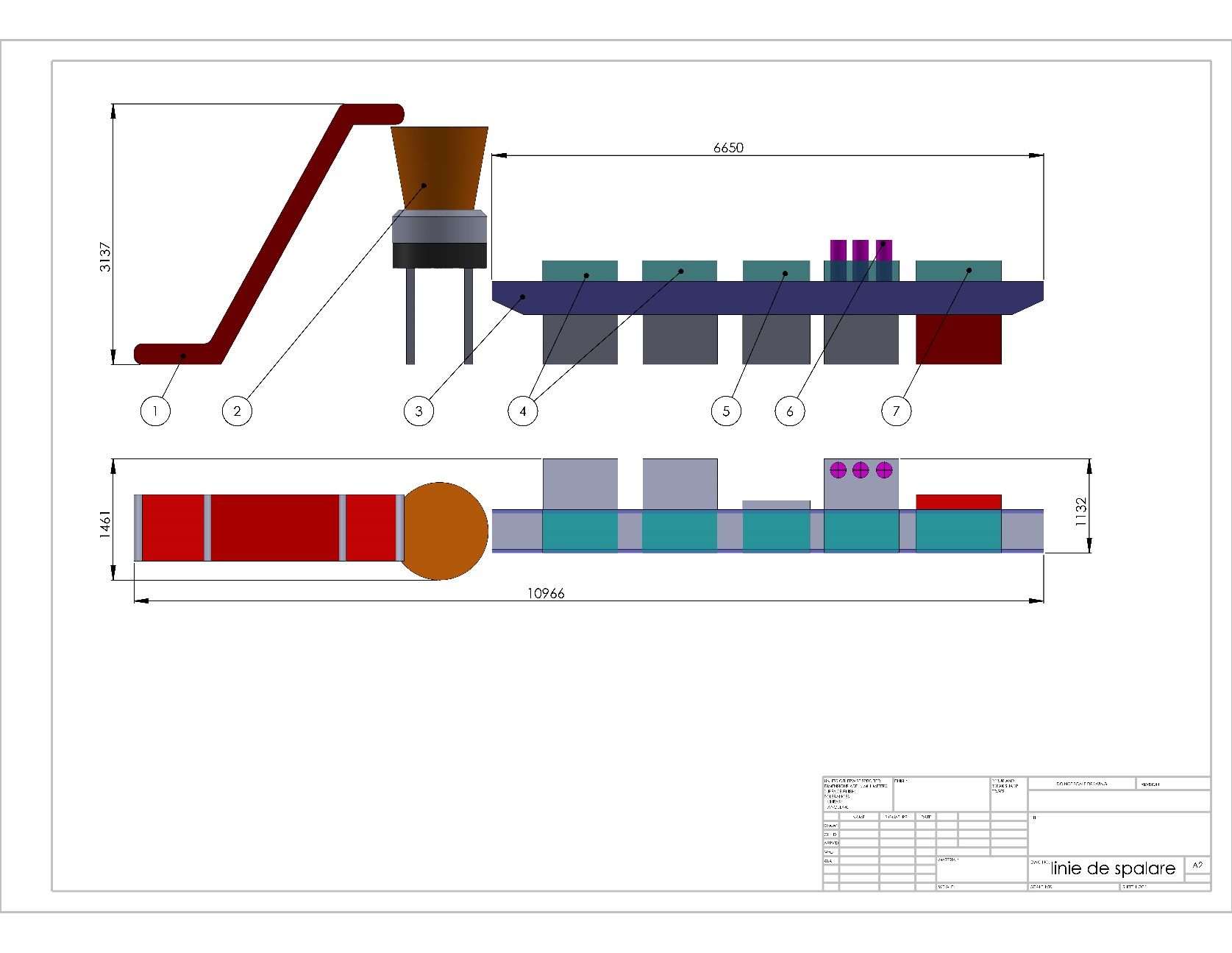 Fig.1. Linie de decontaminare a ambalajelor din materiale plastice destinate pentru transportarea şi păstrarea unor preparate de uz fitosanitar şi fertilizanţi: 1. conveier de încărcare; 2. mărunţitor; 3. linie de spălare;  4. bloc de spălare;  5. bloc de clătire; 6. bloc de control a impurificării soluţiei de spălare; 7. bloc de uscare.Estimarea impactului asupra populației și sănătății umane va fi pozitiv, deoarece aceste ambalaje fiind colectate centralizat și prelucrate nu vor contamina mediul, respectic nu va fi afectată sănătatea populației, nu vor polua fauna și flora, solul etc. Iar tehnologia propusă pentru prelucrare este non-poluantă și cu ciclul tehnologic închis. Sursele de poluanţi şi instalaţii pentru reţinerea, evacuarea şi dispersia poluanţilor în mediu pentru: a) Protecţia calităţii apelor: - sursele de poluanţi pentru ape sunt apele reziduale rezultate de la spălarea maselor plastice mărunțite încărcate cu săruri de calciu; săruri de sodiu; săruri de potasiu și acid fosfonic substituit, locul de evacuare va fi sistemul de canalizare. - staţiile şi instalaţiile de epurare sau de preepurare a apelor uzate prevăzute: se prevede epurarea apelor reziduale prin trecerea unor coloane încărcate cu cărbune activ.  b) Protecţia aerului: - Sursele de poluanţi pentru aer, poluanţi conform inventarului ecologic sunt - solizi: pulbere metalică, pulbere abrazivă, pulbere de polietilenă, oxid de fer, oxid de mangan, oxid de crom, oxid de staniu, funingine, compuși ai plumbului, benz(a)piren; - gazoși și licizi: oxid de carbon, dioxid de azot, benzină, motorină, hidrocarburi, dioxid de sulf, acetaldehidă, aerosol de ulei mineral, acid acetic.   - instalaţiile pentru reţinerea şi dispersia poluanţilor în atmosferă nu sunt necesare, deoarece concentrațiile emisiilor nu întrec concentrațiile limite admisibile. Întreprinderea dispune de sisteme de ventilare în secțiile de producere.c) Protecţia împotriva zgomotului şi vibraţiilor: - sursele de zgomot şi vibraţii (după frecvenţă şi intensitate) sunt utilajele folosite în procesul tehnologic; - amenajările şi dotările pentru protecţia împotriva zgomotului şi vibraţiilor: procesul tehnologic decurg în spații închise, respectiv nu produc zgomot și vibrații în mediu înconjurător. d) Protecţia împotriva radiaţiilor: - sursele de radiaţii (emisii luminoase, termice în dependenţă de frecvenţa şi intensitate, alte forme de radiaţii electromagnetice, etc) nu sunt emise; - amenajările şi dotările pentru protecţia împotriva radiaţiilor nu sunt necesare; e) Protecţia solului şi a subsolului: - sursele de poluanţi pentru sol, subsol şi ape freatice nu sunt depistate; - lucrările şi dotările pentru protecţia solului şi a subsolului (de ex.: contra poluării antropice şi eroziunii, etc) nu sunt necesare. f) Protecţia ecosistemelor terestre şi acvatice: - identificarea arealelor sensibile ce pot fi afectate de proiect: nu sunt afectate areale sensibile; - lucrările, dotările şi măsurile pentru protecţia biodiversităţii, monumentelor naturale şi ariilor naturale protejate de stat nu sunt necesare. g) Protecţia aşezărilor umane şi a altor obiective de interes public: - identificarea obiectivelor de interes public, distanţa faţă de aşezările umane, respectiv faţă de monumente istorice şi de arhitectură, alte zone asupra cărora există instituit un regim de restricţie, zone de interes tradiţional etc.: proiectul va fi implementat în zonă industrială; - lucrările, dotările şi măsurile pentru protecţia aşezărilor umane, a obiectivelor protejate de stat şi/sau de interes public nu sunt necesare. h) Gestionarea deşeurilor generate pe amplasament: - tipurile şi cantităţile de deşeuri de orice natură rezultate: deșeuri solide rezultate vor fi cărbunele activ; - modul de gestionare a deşeurilor: cărbunele activ uzat va fi colectat și propus spre reciclare agenților economici autorizați. i) Gestionarea substanţelor şi preparatelor chimice periculoase: - substanţele şi preparatele chimice periculoase utilizate şi/sau produse: carbonat de calciu; soda caustică; permanganatul de potasiu și monooxima 2,3-butandionă; - modul de gestionare a substanţelor şi preparatelor chimice periculoase şi asigurarea condiţiilor de protecţie a factorilor de mediu şi sănătăţii populaţiei: vor fi asigurate regulile generale de păstrare a reactivilor chimici. 			Documentația privind evaluarea impactului asupra mediului va conține următoarele capitole:Modulul I. CONTEXTI.1. Introducere I.2. Cadru legislativI.3. Principii generaleModulul II. DESCRIEREA PROIECTULUIII.1 Descrierea succintă a proiectului II.2 Scopul și obiectivele II.3. Schema tehnologică de decontaminare a ambalajelor din plastic destinate pentru transportarea și păstrarea unor preparate de protecție utilizate în agriculturăII.4. Caracteristica procesului tehnologic de decontaminare a ambalajelor din plastic destinate pentru transportarea și păstrarea unor preparate de protecție utilizate în agricultură II.5. Utilizarea maselor plastice decontaminateModulul III. DECRIEREA MEDIULUI EXISTENT		    III.1. Cadru legislativ 		    III.2. Descrierea stării curente a mediului fizic, biologic și socioeconomic		    III.3. Argumentarea zonei de protecție sanitarăModulul IV. EFECTE SEMNIFICATIVE ASUPRA MEDIULUI. MĂSURI DE PREVENIRE/ATENUAREIV.1. Soluri și geologieIV.2. Ape de suprafață și ape subteraneIV. 3. Calitatea aerului și climaIV. 4. Floră și faunăIV.5. Zgomot și vibrațiiIV.6. Patrimoniul culturalIV.7. Arii naturale protejateIV.8. MonitorizareaIV.9. Descrierea măsurilor de prevenire și lichidare a consecințelor posibilelor situații excepționale și accidenteModulul V. REZUMAT NON-TEHNIC 	       V.1. Principiu	       V.2. Structură și conținut	       V.3. Raport privind consultarea publicului V.4. Concluzii și recomandăriANEXELista detaliată a lucrărilor de evaluare a impactului asupra mediului.La baza elaborării documentației privind evaluarea impactului asupra mediului vor sta următoarele lucrări:- Descrierea stării actuale a mediului din regiunea de interes a amplasamentului proiectului;- Studiu privind calculul emisiilor în atmosferă rezultate în faza de operare a instalației de decontaminare a ambalajelor de plastic destinate pentru transportarea și păstrarea unor preparate de protecție utilizate în agricultură;- Studiu privind tratarea apelor reziduale rezultate în faza de operare a instalației de decontaminare a ambalajelor de plastic destinate pentru transportarea și păstrarea unor preparate de protecție utilizate în agricultură;- Elaborarea listei măsurilor de atenuare a impactului asupra mediului pentru fiecare componentă în parte; - Evaluarea impactului social ca urmare a implementării proiectului; - Perfectarea planului de monitorizare a mediului pe parcursul operării instalației de decontaminare a ambalajelor de plastic destinate pentru transportarea și păstrarea unor preparate de protecție utilizate în agricultură.Anexe:Anexa 1. Planul amplasării obiectului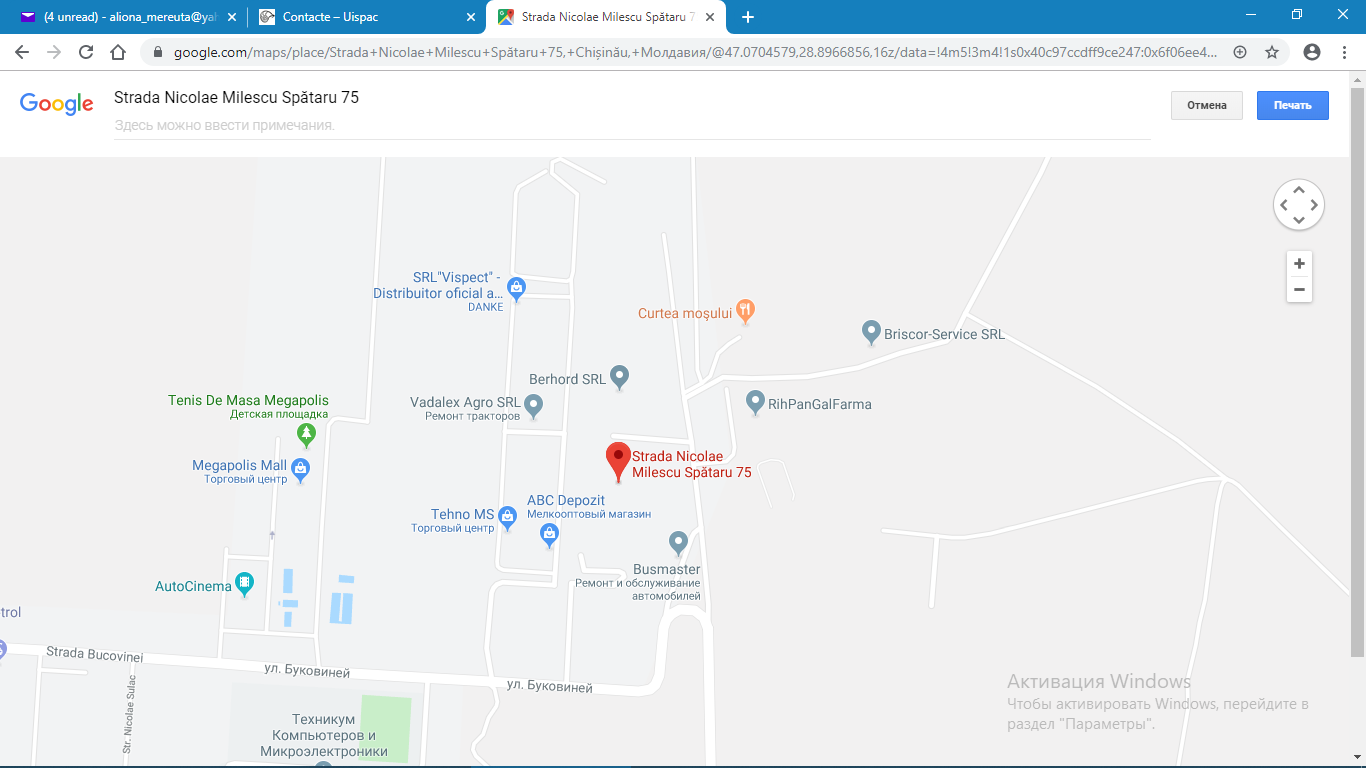 Anexa 3. Modelul de anunț elaboratANUNȚUL PUBLICconsultarea proiectului Programului de realizarea evaluării impactului asupra mediului a activității planificateUispac SRL, str. N. M. Spătaru, 75, mun. Chișinău, RM, MD2075, în calitate de inițiator al proiectului „Crearea secției de decontaminare a ambalajelor din plastic destinate pentru transportarea și păstrarea unor preparate de protecție utilizate în agricultură”, anunță publicul interesat, despre demararea consultării publice a proiectului Programului de realizare a evaluării impactului asupra mediului, în cadrul procedurilor de evaluare a impactului asupra mediului stabilită prin art. 19 din Legea nr. 86 din 29 mai 2014 privind evaluarea impactului asupra mediului.Uispac SRL, deținând Autorizația de mediu pentru gestionarea deșeurilor Seria 005 nr. 04/2018, propune spre examinare implementarea procesului tehnologic de decontaminare a ambalajelor din plastic destinate pentru transportarea și păstrarea unor preparate de protecție utilizate în agricultură. Colectarea se va face prin predare directă a ambalajelor de plastic de către agenții economici și persoane fizice pe teritoriul amenajat, iar linia tehnologică de prelucare se va monta separat de cea a prelucrării altor categorii de deșeuri din mase plastice.Scopul principal al activității planificate pentru implementare este colectarea ambalajelor din mase plastice de sub pesticide de la persoanele fizice și juridice, prelucrarea lor până la starea de granule, urmată de procesul de turnare, extrudare sau presare (în funcţie de tipul materiei prime) în produse finite ce fac parte din categoria celor industrial-economice.Areale sensibile din vecinătatea amplasamentului (de exemplu, arii protejate de stat, fond forestier de stat, zone de protecţie a surselor de captarea apei subterane, zone de protecţie a obiectivelor acvatice de suprafaţă, etc.) nu sunt identificate, fiind teritoriu situat într-o zonă industrială a sectorului Ciocana, or. Chișinău; distanţa faţă de zona de protecţie sanitară a localităţilor urbane, rurale, complexe industriale etc se respectă fiind mai mare de 200 m.Efecte negative, în rezultatul implementării proiectului propus pentru examinare, asupra mediului înconjurător nu se planifică, deopotrivă vor fi prelucrate ambalajele de mase plastice contaminate cu substanțe periculoase care în prezent poluează mediul ambiant.  Astfel, în vederea consultării proiectului Programului de realizare, a cererii de evaluare prealabilă a impactului asupra mediului și a deciziei nr. 3080 din 23.08.2019, emisă de către Agenția de Mediu, se pune la dispoziția publicului interesat accesarea informației aferente prin următoarele metode:Pagina web SRL Uispac: uispac.md; Adresa la care SRL Uispac asigură accesarea informației pe suport de hârtie: mun. Chișinău, str. N.M. Spătaru, 75, MD-2075;Adresa autorității administrației publice locale pe teritoriul căreia se planifică dezvoltarea proiectului: Pretura sectorul Ciocana, mun. Chișinău, str. Mircea cel Bătrân 4/3. Publicul interesat, din data publicării prezentului anunț, poate înainta în formă scrisă, comentarii/observații justificate și relevante la conținutul proiectului Programului de realizare a evaluării impactului asupra mediului în termen de 30 de zile.Comentariile se pot depune direct la sediul sau transmise în adresa inițiatorului, administrației publice locale, cât și autorității competente pentru protecția mediului responsabilă de coordonarea procedurii de evaluare a impactului asupra mediului a activității planificate/proiectului.CUPRINSpag.INTRODUCERE.....................................................................................................................3DATELE DE IDENTIFICARE ȘI CONTACT......................................................................4GRAFICUL EFECTUĂRII EVALUĂRII IMPACTULUI ASUPRA MEDIULUI..............4LISTA AUTORITĂȚILOR PUBLICE INFORMATE .........................................................5STRUCTURA DOCUMENTAȚIEI PRIVIND EVALUAREA IMPACTULUI ASUPRA MEDIULUI.............................................................................................................................5LISTA DETALIATĂ A LUCRĂRILOR DE EVALUARE A IMPACTULUI ASUPRA MEDIULUI.............................................................................................................................9ANEXA 1Planul amplasării obiectuluiANEXA 2Graficul procedurii de evaluare a impactului asupra mediului privind activitateaANEXA 3Model de anunț elaborateTipul de pesticideTratarea chimicaEficacitatePosttratareNotițeErbicide clorinateCarbonat de calciupH 5,2-7,2AerareNu se formează precipitateInsecticide clorinateSoda causticăpH 9.0 pentru hidrolizăSe produce hidroliza rapidăInsecticide organofosforicePermanganat de potasiuOxidare organică--